UBC Okanagan AVP Provost & VP Research JOHSCMonthly Distribution and Posting of Approved Meeting Minutes (Required):Responsible VPAll JOHSC membersOnline (https://hse.ok.ubc.ca/committee/) 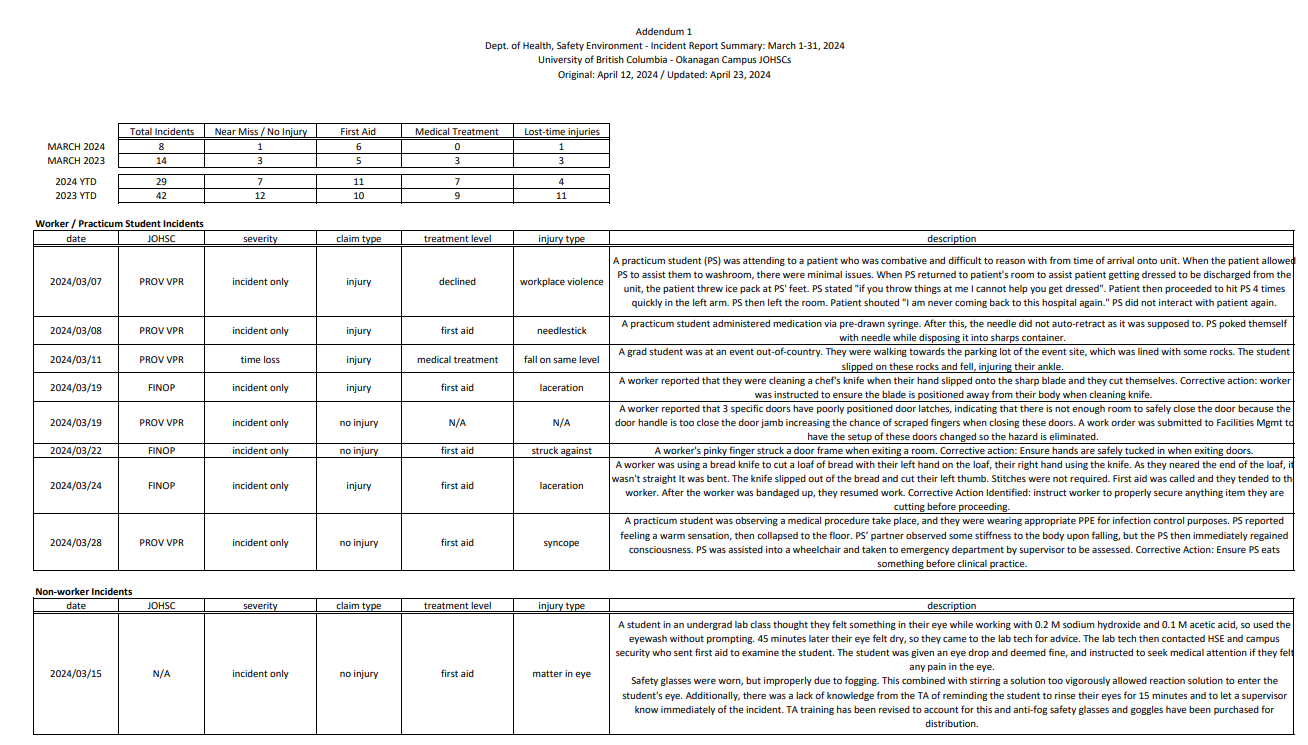 Meeting information:Date & Time:Date & Time:2024/04/23 @ 11:00 am2024/04/23 @ 11:00 am2024/04/23 @ 11:00 amMeeting information:Location:Location:Teams - Click here to join the meeting Teams - Click here to join the meeting Teams - Click here to join the meeting Meeting information:Call to Order:Call to Order:11:0211:0211:02Meeting information:Adjournment:Adjournment:11:3711:3711:37Previous meeting date:Previous meeting date:2024/03/262024/03/26Next meeting date & time: 2024/05/21Committee members, advisors, guests, etc. (indicate co-chairs):Name:Role:Present (Y/N):Committee members, advisors, guests, etc. (indicate co-chairs):Stephen O’Leary Worker rep - ENGINEERINGNCommittee members, advisors, guests, etc. (indicate co-chairs):Kathy RushWorker rep - FHDSYCommittee members, advisors, guests, etc. (indicate co-chairs):Praveen RajanWorker rep - ENGINEERINGYCommittee members, advisors, guests, etc. (indicate co-chairs):Alec SmithEmployer rep - ENGINEERINGYCommittee members, advisors, guests, etc. (indicate co-chairs):Francois MirosEmployer rep - ENGINEERINGYCommittee members, advisors, guests, etc. (indicate co-chairs):Kristin SchuppenerEmployer rep - EDUCATIONYCommittee members, advisors, guests, etc. (indicate co-chairs):Ieva ZiggEmployer rep – IKBSASYCommittee members, advisors, guests, etc. (indicate co-chairs):Committee members, advisors, guests, etc. (indicate co-chairs):Cherie Michels Resources - HSEYCommittee members, advisors, guests, etc. (indicate co-chairs):Catherine ChirkoffResources - HSEYCommittee members, advisors, guests, etc. (indicate co-chairs):Committee members, advisors, guests, etc. (indicate co-chairs):Motion to adopt previous meeting’s minutes:Kathy RushSeconded: Praveen RajanMotion to adopt current meeting’s agenda:Kathy RushSeconded: Ieva ZiggReport CategoriesDetailsIncidents (reporting on previous month)See Addendum 1 – report for incidents in March – CherieInjury practicum student, combative patient. Ice pack thrown. Student hit in left arm. Nursing student, violence and aggression known workplace hazard for healthcare workers. Kathy R asked if there was back up, if there was follow up with patient and if there was risk to anyone else. There will be some funding for further training for situations like this coming up. Hospital would have protocols for these situations.Discussed practicum student injury needle poke, didn’t retract and student was injured trying to dispose of it. Anti coagulant medicine, no mention of follow up. Cherie mentioned there is a course available on what information is important to include in these reports and follow up. Cherie offered HSE support for this.Discussed grad student event out of country. Injured ankle slipping on rocks. Cherie mentioned reminder to ensure there is adequate medical coverage.Worker mentioned door handle too close to door jam, work order submitted to Facilities. Francois & Alec inspected, if doors close slowly they seem to be alright. Will look into adding slow close device to the other two doors.Practicum student collapsed, immediately regained consciousness. Lightheaded due to lack of nutrition. Kathy, they encourage eating before practicum involvement. Heat from wearing PPE might also be a factor (Kathy)Discussed N/A, student issue separate but included because it is important (Cherie). Used eye wash, eye felt dry. Given eye drops. Safety glasses not worn properly due to fogging up. Lack of knowledge by T.A. anti fog safety glasses recommended and further T.A. training. Discussed not a requirement for others to be involved in reporting.InspectionsOther OHS reportsChemical Inventory Project Update – CherieEngineering Meeting with PIs IP1 – CherieTransport of Dangerous Goods Registration – CherieDiscussed job posting, Chemical inventory position. To manage chemicals. Will eventually link to larger system. Cherie, update, 2 new workers hired to help with this. Hoping to get everyone on same spreadsheet format so that when we buy the database we can upload all into new system.  Two students starting on Monday.Engineering meeting, concerns in IP1 discussed. Meeting is being arranged with PIs to discuss collaborative space.Discussed changes to transportation of dangerous good. New legislation. Needs to be registered in their system. For UBC this is challenging. Will have to do all campuses as a single entity. If group knows of any locations these are going to that we are not aware of, please let Cherie or HSE know.No April lab safety topic but hope to have one for MayQuestion Francois, is there a way to view all the receiving locations? Answer Cherie, unless you are having something delivered directly it should be central receiving.Question Francois, IP1 meeting, Cherie and Francois will meet ahead of timeHSE Program UpdateNo April Lab Safety TopicTraining and EducationUpcoming Safety Course Offerings:Biosafety Virtual: March 28, June 3Chemical Safety Virtual: May 2, June 11, If you know of people hiring students, let them know of the courses available. Each course is 3-4 hours in lengthOld BusinessItem #WhoTarget dateNew BusinessItem #WhoTarget date1Issues with plugged toilet on the 2nd floor of the science building (accessible washroom) (Ieva Zigg)Ieva, not specific washroom but procedural complaint. Ieva received feedback that reporting it is not happening. Facilities unplugs it, then nobody is reporting to cleaners to fix. Cleaners are not reporting issues to facilities. Cherie, concern with lack of professional / respectful email.Needs to be reported that there is an issue to Facilities. Can facilities provide a new document to faculty regarding reporting (Cherie). Seems to be need for more information so staff and students know process for reporting issues. Cherie is working on this. Suggestion that each department can consider how they can handle this process until Cherie is able to get something in place. Cherie – Need to ask Salto who has access to spaces. This is important information for the departments to knowKristin mentioned that they have access to view who has access to their spaces